Wecker unter der Vakuumglocke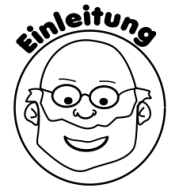 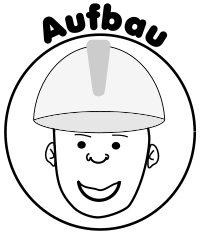 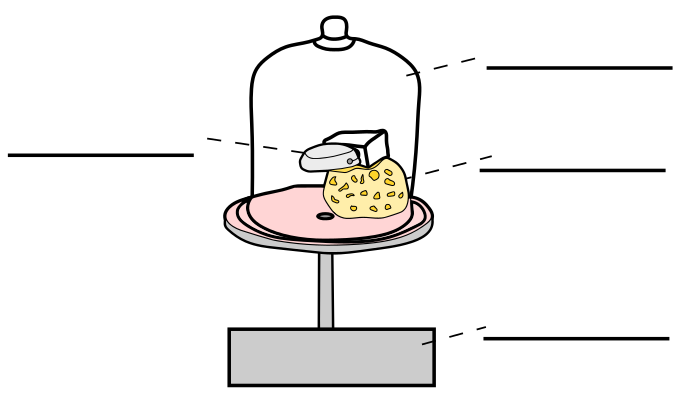 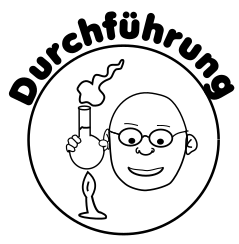 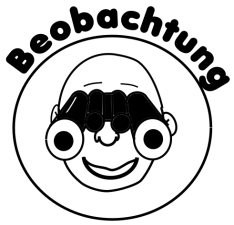 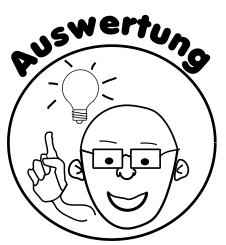 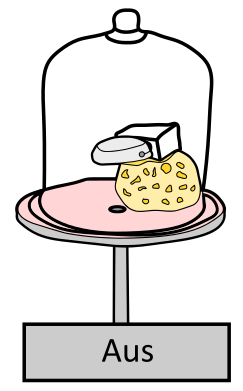 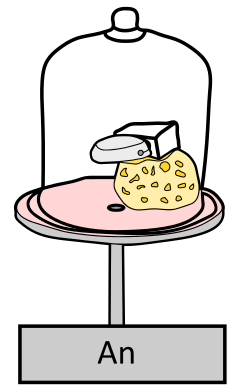 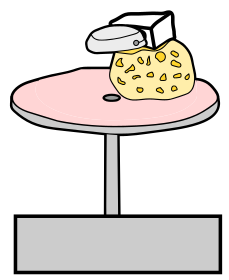 